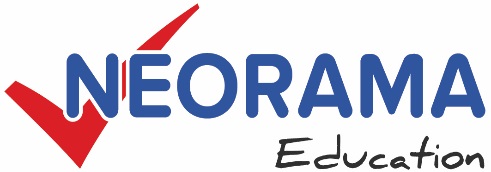 ΩΡΟΛΟΓΙΟ ΠΡΟΓΡΑΜΜΑ3D MODELLING & 3D PRINTING3D MODELLING & 3D PRINTING3D MODELLING & 3D PRINTING3D MODELLING & 3D PRINTING3D MODELLING & 3D PRINTINGΩΡΕΣ ΕΦΑΡΜΟΓΗΣΩΡΕΣ ΕΦΑΡΜΟΓΗΣΔΙΑΡΚΕΙΑΧΡΟΝΟΤΟΠΟΘΕΤΗΣΗ ΠΕΡΙΕΧΟΜΕΝΟΥΕΚΠΑΙΔΕΥΤΗΣΑΠΟΜΕΧΡΙΩΡΕΣΧΡΟΝΟΤΟΠΟΘΕΤΗΣΗ ΠΕΡΙΕΧΟΜΕΝΟΥΕΚΠΑΙΔΕΥΤΗΣΗΜΕΡΟΜΗΝΙΑ:  ΠΕΜΠΤΗ - 16/02/2023ΗΜΕΡΟΜΗΝΙΑ:  ΠΕΜΠΤΗ - 16/02/2023ΗΜΕΡΟΜΗΝΙΑ:  ΠΕΜΠΤΗ - 16/02/2023ΗΜΕΡΟΜΗΝΙΑ:  ΠΕΜΠΤΗ - 16/02/2023ΗΜΕΡΟΜΗΝΙΑ:  ΠΕΜΠΤΗ - 16/02/202318:0019:001EΝΑΡΚΤΗΡΙΑ/ENOTHTA 1ΑΝΤΡΗ ΒΡΥΩΝΗ19:0019:150.25ΔΙΑΛΕΙΜΜΑΔΙΑΛΕΙΜΜΑ19:1521:152ΕΝΟΤΗΤΑ 1ΑΝΤΡΗ ΒΡΥΩΝΗΗΜΕΡΟΜΗΝΙΑ:  ΔΕΥΤΕΡΑ - 20/02/2023ΗΜΕΡΟΜΗΝΙΑ:  ΔΕΥΤΕΡΑ - 20/02/2023ΗΜΕΡΟΜΗΝΙΑ:  ΔΕΥΤΕΡΑ - 20/02/2023ΗΜΕΡΟΜΗΝΙΑ:  ΔΕΥΤΕΡΑ - 20/02/2023ΗΜΕΡΟΜΗΝΙΑ:  ΔΕΥΤΕΡΑ - 20/02/202318:0019:001ΕΝΟΤΗΤΑ  2ΓΙΑΝΝΟΣ ΙΩΑΝΝΟΥ19:0019:150.25ΔΙΑΛΕΙΜΜΑΔΙΑΛΕΙΜΜΑ19:1521:152ENOTHTA 2ΓΙΑΝΝΟΣ ΙΩΑΝΝΟΥΗΜΕΡΟΜΗΝΙΑ:  ΠΕΜΠΤΗ - 23/02/2023ΗΜΕΡΟΜΗΝΙΑ:  ΠΕΜΠΤΗ - 23/02/2023ΗΜΕΡΟΜΗΝΙΑ:  ΠΕΜΠΤΗ - 23/02/2023ΗΜΕΡΟΜΗΝΙΑ:  ΠΕΜΠΤΗ - 23/02/2023ΗΜΕΡΟΜΗΝΙΑ:  ΠΕΜΠΤΗ - 23/02/202318:0019:301.5ΕΝΟΤΗΤΑ  3ΓΙΑΝΝΟΣ ΙΩΑΝΝΟΥ19:3019:450.25ΔΙΑΛΕΙΜΜΑΔΙΑΛΕΙΜΜΑ19:4521:151.5ΕΝΟΤΗΤΑ 3ΓΙΑΝΝΟΣ ΙΩΑΝΝΟΥΗΜΕΡΟΜΗΝΙΑ:  ΔΕΥΤΕΡΑ - 02/03/2023ΗΜΕΡΟΜΗΝΙΑ:  ΔΕΥΤΕΡΑ - 02/03/2023ΗΜΕΡΟΜΗΝΙΑ:  ΔΕΥΤΕΡΑ - 02/03/2023ΗΜΕΡΟΜΗΝΙΑ:  ΔΕΥΤΕΡΑ - 02/03/2023ΗΜΕΡΟΜΗΝΙΑ:  ΔΕΥΤΕΡΑ - 02/03/202318:0019:301.5ΕΝΟΤΗΤΑ 4ΓΙΑΝΝΟΣ ΙΩΑΝΝΟΥ19:3019:450.25ΔΙΑΛΕΙΜΜΑΔΙΑΛΕΙΜΜΑ19:4521:151.5ENOTHTA 4ΓΙΑΝΝΟΣ ΙΩΑΝΝΟΥΗΜΕΡΟΜΗΝΙΑ:  ΠΕΜΠΤΗ - 06/03/2023ΗΜΕΡΟΜΗΝΙΑ:  ΠΕΜΠΤΗ - 06/03/2023ΗΜΕΡΟΜΗΝΙΑ:  ΠΕΜΠΤΗ - 06/03/2023ΗΜΕΡΟΜΗΝΙΑ:  ΠΕΜΠΤΗ - 06/03/2023ΗΜΕΡΟΜΗΝΙΑ:  ΠΕΜΠΤΗ - 06/03/202318:0019:301.5ΕΝΟΤΗΤΑ 5ΓΙΑΝΝΟΣ ΙΩΑΝΝΟΥ19:3019:450.25ΔΙΑΛΕΙΜΜΑΔΙΑΛΕΙΜΜΑ19:4521:151.5ΕΝΟΤΗΤΑ 5ΓΙΑΝΝΟΣ ΙΩΑΝΝΟΥΗΜΕΡΟΜΗΝΙΑ: ΣΑΒΒΑΤΟ 11/03/2023 – ΔΙΑ ΖΩΣΗΣ (NEORAMA EDUCATION) ΗΜΕΡΟΜΗΝΙΑ: ΣΑΒΒΑΤΟ 11/03/2023 – ΔΙΑ ΖΩΣΗΣ (NEORAMA EDUCATION) ΗΜΕΡΟΜΗΝΙΑ: ΣΑΒΒΑΤΟ 11/03/2023 – ΔΙΑ ΖΩΣΗΣ (NEORAMA EDUCATION) ΗΜΕΡΟΜΗΝΙΑ: ΣΑΒΒΑΤΟ 11/03/2023 – ΔΙΑ ΖΩΣΗΣ (NEORAMA EDUCATION) ΗΜΕΡΟΜΗΝΙΑ: ΣΑΒΒΑΤΟ 11/03/2023 – ΔΙΑ ΖΩΣΗΣ (NEORAMA EDUCATION) 09:0011:002.0ΕΝΟΤΗΤΑ 6ΓΙΑΝΝΟΣ ΙΩΑΝΝΟΥ11:0011:150.25ΔΙΑΛΕΙΜΜΑΔΙΑΛΕΙΜΜΑ11:1513:152.0ΕΝΟΤΗΤΑ 6 &7ΓΙΑΝΝΟΣ ΙΩΑΝΝΟΥ13:1513:450.5ΔΙΑΛΕΙΜΜΑΔΙΑΛΕΙΜΜΑ13:4515:452.0ΕΝΟΤΗΤΑ 7ΓΙΑΝΝΟΣ ΙΩΑΝΝΟΥΗΜΕΡΟΜΗΝΙΑ:  ΔΕΥΤΕΡΑ 13/03/2023ΗΜΕΡΟΜΗΝΙΑ:  ΔΕΥΤΕΡΑ 13/03/2023ΗΜΕΡΟΜΗΝΙΑ:  ΔΕΥΤΕΡΑ 13/03/2023ΗΜΕΡΟΜΗΝΙΑ:  ΔΕΥΤΕΡΑ 13/03/2023ΗΜΕΡΟΜΗΝΙΑ:  ΔΕΥΤΕΡΑ 13/03/202318:0019:301.5ΕΝΟΤΗΤΑ 8ΓΙΑΝΝΟΣ ΙΩΑΝΝΟΥ19:3019:450.25ΔΙΑΛΕΙΜΜΑΔΙΑΛΕΙΜΜΑ19:4521:151.5ΕΝΟΤΗΤΑ 8ΓΙΑΝΝΟΣ ΙΩΑΝΝΟΥΗΜΕΡΟΜΗΝΙΑ:  ΠΕΜΠΤΗ 16/03/2023 ΗΜΕΡΟΜΗΝΙΑ:  ΠΕΜΠΤΗ 16/03/2023 ΗΜΕΡΟΜΗΝΙΑ:  ΠΕΜΠΤΗ 16/03/2023 ΗΜΕΡΟΜΗΝΙΑ:  ΠΕΜΠΤΗ 16/03/2023 ΗΜΕΡΟΜΗΝΙΑ:  ΠΕΜΠΤΗ 16/03/2023 18:0019:301.5ΕΝΟΤΗΤΑ 9ΓΙΑΝΝΟΣ ΙΩΑΝΝΟΥ19:3019:450.25ΔΙΑΛΕΙΜΜΑΔΙΑΛΕΙΜΜΑ19:4521:151.5ENOTHTA 9/KATAΛΗΚΤΙΚΗΓΙΑΝΝΟΣ ΙΩΑΝΝΟΥΔΙΑΡΚΕΙΑ ΚΑΤΑΡΤΙΣΗΣΔΙΑΡΚΕΙΑ ΚΑΤΑΡΤΙΣΗΣ ΩΡΕΣ2727